Estado do Rio Grande do Sul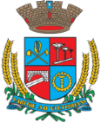 Câmara de Vereadores de Getúlio VargasBoletim Informativo Nº. 019/2017                      COMUNICADOSA Câmara de Vereadores de Getúlio Vargas está sempre ao lado da comunidade, defendendo seus interesses e os representando. Por isso, o convidamos a participar da próxima Sessão Ordinária do Poder Legislativo a ser realizada no mês de junho, no dia 29, às 18h30min, na Sala das Sessões Engenheiro Firmino Girardello, na Câmara de Vereadores.ATENÇÃO: Devido a ponto facultativo, hoje, sexta-feira (16), não haverá atendimento ao público na Casa. O atendimento ao público é realizado na Casa de segunda a sexta-feira, das 8h30min às 11h30min e das 13h30min às 17h.Acompanhe as ações do Poder Legislativotambém pelo site: www.getuliovargas.rs.leg.brGetúlio Vargas, 14 de junho de 2017Vilmar Antonio SoccolPresidente